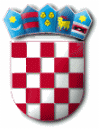           OŠ MILANA  BEGOVIĆA            Trg dr. Franje Tuđmana 6                         VRLIKAKLASA: 602-11/20-01/02	          OŠ MILANA  BEGOVIĆA            Trg dr. Franje Tuđmana 6                         VRLIKAKLASA: 602-11/20-01/03URBROJ: 2175-15-01-20-01Vrlika, 10. siječnja 2020.                                                     KANDIDATIMA KOJI SU SE PRIJAVILI NA NATJEČAJPredmet: Obavijest kandidatima-natječaj za radno mjesto spremača/ice:Temeljem raspisanog natječaja za spremača/ice (KLASA: 602-11/19-01/22; URBROJ: 2175-15-01-19-01) na određeno nepuno radno vrijeme od ukupno dvadeset (20) sati tjedno, na web stranicama OŠ Milana Begovića i na oglasnoj ploči te web stranicama na Hrvatskom zavodu za zapošljavanje. Sjednica Školskog odbora je održana 07. siječnja 2020. godine. Izvješćujemo Vas da je Školski odbor dao prethodnu suglasnost za zasnivanje radnog odnosa sa TONKOM GRABIĆ (prodavač), na određeno vrijeme.S poštovanjem,                                                                                                       OŠ Milana Begovića                                                                                                              Ravnateljica:                                                                                            Mirjana Vodanović Mandarić, prof.URBROJ: 2175-15-01-20-01Vrlika, 10. siječnja 2020.                                                     KANDIDATIMA KOJI SU SE PRIJAVILI NA NATJEČAJPredmet: Obavijest kandidatima-natječaj za radno mjesto stručni suradnik/ica-knjižničar/ka:Temeljem raspisanog natječaja za stručnog suradnika/ice-knjižničara/ke (KLASA: 602-11/19-01/17; URBROJ: 2175-15-01-19-01) na određeno puno radno vrijeme od ukupno četrdeset (40) sati tjedno, na web stranicama OŠ Milana Begovića i na oglasnoj ploči te web stranicama na Hrvatskom zavodu za zapošljavanje. Sjednica Školskog odbora je održana 07. siječnja 2020. godine. Izvješćujemo Vas da je Školski odbor dao prethodnu suglasnost za zasnivanje radnog odnosa sa ANTOM JURETOM (magistrom edukacije povijesti i filozofije), na određeno vrijeme do pet (5) mjeseci.S poštovanjem,                                                                                                       OŠ Milana Begovića                                                                                                              Ravnateljica:                                                                                            Mirjana Vodanović Mandarić, prof.